Claude Debussy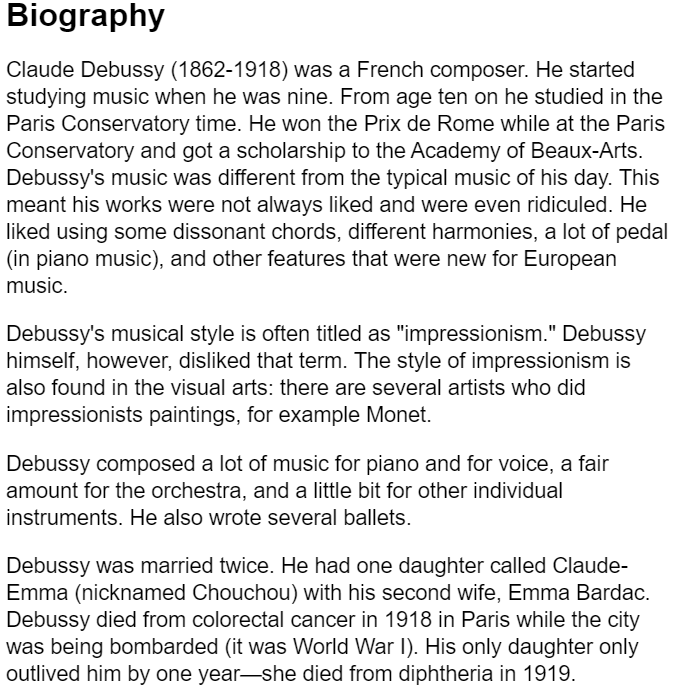 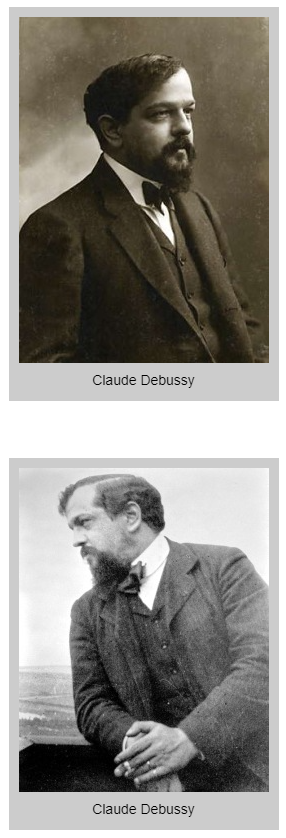 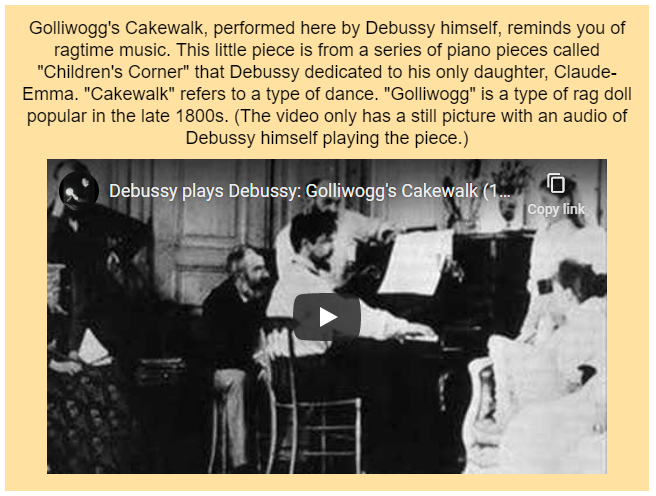 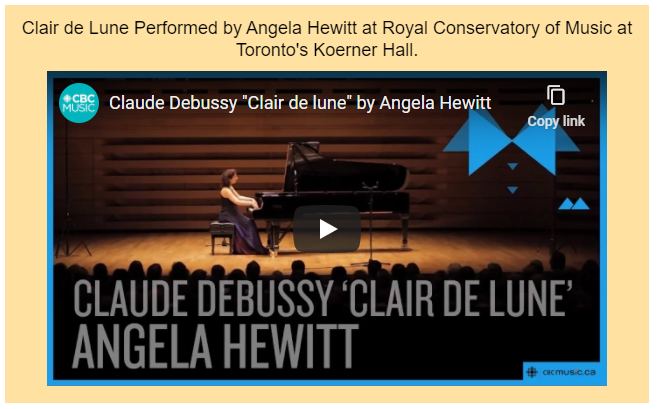 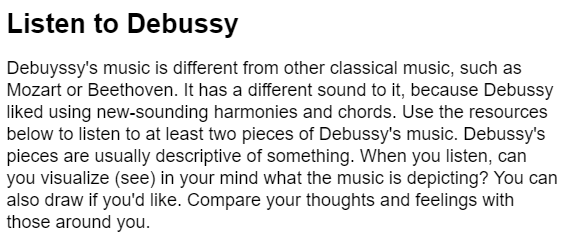 